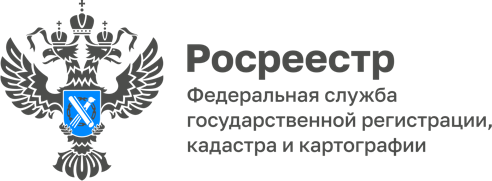 ПРЕСС-РЕЛИЗ26.05.2023             Что же это такое - зона с особыми условиями использования территорий?Понятие зоны с особыми условиями использования территорий дано в статье 1 Градостроительного кодекса (ЗОУИТ). Российским законодательством такие зоны устанавливаются с различными целями: защита жизни и здоровья граждан;безопасная эксплуатация объектов транспорта, связи, энергетики;обеспечение сохранности объектов культурного наследия;охрана окружающей среды;и др.Как узнать, какие охранные зоны есть на участке?Сергей Иванович, правильно сделал, заказав выписку из ЕГРН о недвижимости. В разделе 4.1 такой выписки указывается информация о наличии или отсутствии ограничений. Выписку можно запросить в офисе МФЦ или на сайтах Росреестра и ППК «Роскадастр» или на портале Госуслуг. Обратите внимание, сведения, запрашиваемые и получаемые в электронном виде, на 50% экономичнее бумажного варианта выписки.Что же означают особые условия использования территории?Особые условия использования территорий означают, что на земельных участках, в границах установленной зоны, ограничивается или запрещается строительство и использование объектов недвижимости, а также использование данных земельных участков для тех видов деятельности, которые несовместимы с целями установления зоны.Происходит ли изъятие участков в охранной зоне?Установление охранной зоны, в которую попадает земельный участок или его часть не предполагает возможность его изъятия. В границах охранной зоны может быть введен особый режим использования, ограничения или запреты на деятельность, несовместимую с целями установления такой зоны. Все зависит от того, какая охранная зона находится на вашем участке. 